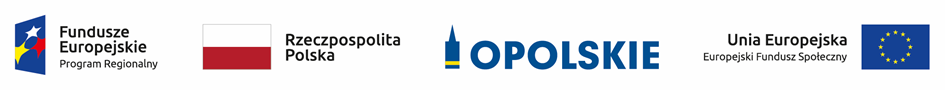 KRYTERIA WYBORU PROJEKTUzwiązanego z zapobieganiem, przeciwdziałaniem i zwalczaniem koronawirusa  SARS-CoV-2 wywołującego chorobę COVID – 19 w ramach poddziałania 
9.1.1 Wsparcie kształcenia ogólnego działania 9.1 Rozwój edukacji,Osi IX Wysoka jakość edukacji  RPO WO 2014-2020 Zakres: Europejski Fundusz SpołecznyOpole, listopad 2020r.*Uwaga dotycząca wszystkich kryteriów: pojęcie „region” jest równoznaczne z województwem opolskimKryteria formalne (TAK/NIE)Kryteria formalne (TAK/NIE)Kryteria formalne (TAK/NIE)Kryteria formalne (TAK/NIE)Kryteria formalne (TAK/NIE)LPNazwa kryteriumŹródło informacjiCharakter kryterium
W/BDefinicja123451.Wnioskodawca oraz Partnerzy (jeśli dotyczy) uprawnieni do składania wniosku.Wniosek 
o dofinansowanieBezwzględnyRodzaj potencjalnych beneficjentów (za których należy rozumieć Wnioskodawcę i Partnerów) określony 
w "Szczegółowym opisie osi priorytetowych RPO WO 2014-2020", ogłoszeniu o naborze oraz procedurze naboru.W przypadku projektów dotyczących zapobiegania, przeciwdziałania i zwalczania koronawirusa SARS-CoV-2 wywołującego chorobę  COVID-19 dopuszcza się możliwość rozszerzenia katalogu potencjalnych beneficjentów o inne podmioty zaangażowane w realizację działań dotyczących zapobiegania, przeciwdziałania i zwalczania koronawirusa SARS-CoV-2 i wywołującego chorobę COVID-19.2.Roczny obrót Wnioskodawcy i/lub Partnera jest równy lub wyższy od wydatków w projekcie.Wniosek 
o dofinansowanieBezwzględnyOcena potencjału finansowego dokonywana jest 
w kontekście planowanych wydatków założonych 
w budżecie projektu. Polega ona na porównaniu poziomu wydatków z rocznymi obrotami Wnioskodawcy albo 
z rocznymi łącznymi obrotami Wnioskodawcy i Partnera/ów za poprzedni zamknięty rok obrotowy.Kryterium jest weryfikowane na podstawie zapisów wniosku o dofinansowanie, wypełnionego na podstawie instrukcji.Ocena kryterium może skutkować wezwaniem do uzupełnienia/poprawienia projektu w części dotyczącej spełnienia tego kryterium.3.Wnioskodawca oraz partnerzy (jeśli dotyczy) nie podlegają wykluczeniu 
z ubiegania się o dofinansowanie na podstawie:- art. 207 ust. 4 ustawy z dnia 27 sierpnia 2009 r.   o finansach publicznych,- art. 12 ustawy z dnia 15 czerwca 2012 r.  o skutkach powierzania wykonywania pracy cudzoziemcom przebywającym wbrew przepisom na terytorium Rzeczypospolitej Polskiej,- art. 9 ustawy z dnia 28 października 2002 r. o odpowiedzialności podmiotów zbiorowych za czyny zabronione pod groźbą kary.Wniosek 
o dofinansowanieBezwzględnyKryterium weryfikowane na podstawie zapisów wniosku 
o dofinansowanie (oświadczenie), wypełnionego na podstawie instrukcji.Ocena kryterium może skutkować wezwaniem do uzupełnienia/poprawienia projektu w części dotyczącej spełnienia tego kryterium.Kryteria merytoryczne – uniwersalne (TAK/NIE)Kryteria merytoryczne – uniwersalne (TAK/NIE)Kryteria merytoryczne – uniwersalne (TAK/NIE)Kryteria merytoryczne – uniwersalne (TAK/NIE)Kryteria merytoryczne – uniwersalne (TAK/NIE)LPNazwa kryteriumŹródło informacjiCharakter kryterium
W/BDefinicja123451.Wybrane wskaźniki są adekwatne do określonego na poziomie projektu celu/ typu projektu/ grupy docelowej.Wniosek o dofinansowanieBezwzględnySprawdza się, czy wybrane wskaźniki w sposób kompleksowy opisują zakres rzeczowy i charakter projektu, a także czy mierzą założone w nim cele/ grupy docelowe.Ocena kryterium może skutkować wezwaniem do uzupełnienia/poprawienia projektu w części dotyczącej spełnienia tego kryterium.2.Założone wartości docelowe wskaźników większe od zera są realne do osiągnięcia.Wniosek o dofinansowanieBezwzględnySprawdza się realność przyjętych do osiągnięcia wartości docelowych wskaźników w odniesieniu przede wszystkim do: wartości finansowej projektu, czasu i miejsca realizacji, kondycji finansowej wnioskodawcy oraz innych czynników istotnych dla realizacji przedsięwzięcia.Ocena kryterium może skutkować wezwaniem 
do uzupełnienia/poprawienia projektu w części dotyczącej spełnienia tego kryterium.KRYTERIA HORYZONTALNE UNIWERSALNEKRYTERIA HORYZONTALNE UNIWERSALNEKRYTERIA HORYZONTALNE UNIWERSALNEKRYTERIA HORYZONTALNE UNIWERSALNEKRYTERIA HORYZONTALNE UNIWERSALNE1.Zgodność z prawodawstwem unijnym.Wniosek 
o dofinansowanieBezwzględnyKryterium weryfikowane na podstawie zapisów wniosku                  
o dofinansowanie, wypełnionego na podstawie instrukcji.Ocena kryterium może skutkować wezwaniem 
do uzupełnienia/poprawienia projektu w części dotyczącej spełnienia tego kryterium.2.Zgodność z prawodawstwem  krajowym, w tym z przepisami ustawy Prawo zamówień publicznych.Wniosek 
o dofinansowanieBezwzględnyKryterium weryfikowane na podstawie zapisów wniosku                  
o dofinansowanie, wypełnionego na podstawie instrukcji.Ocena kryterium może skutkować wezwaniem 
do uzupełnienia/poprawienia projektu w części dotyczącej spełnienia tego kryterium.3.Zgodność z zasadami  dotyczącymi pomocy publicznej.Wniosek 
o dofinansowanieBezwzględnyKryterium weryfikowane na podstawie zapisów wniosku                  
o dofinansowanie, wypełnionego na podstawie instrukcji.Ocena kryterium może skutkować wezwaniem 
do uzupełnienia/poprawienia projektu w części dotyczącej spełnienia tego kryterium.4.Czy projekt jest zgodny ze Szczegółowym Opisem  Osi Priorytetowych RPO WO 2014-2020 – EFS (dokument aktualny na dzień ogłoszenia naboru– wersja przyjęta przez Zarząd Województwa Opolskiego Uchwałą nr 733/2015 
z dnia 16 czerwca 2015 r. z późn. zmianami), w zakresie zgodności 
z kartą działania, którego nabór dotyczy.Wniosek 
o dofinansowanieBezwzględnyKryterium weryfikowane na podstawie zapisów wniosku                  
o dofinansowanie, wypełnionego na podstawie instrukcji.W związku z wystąpieniem siły wyższej w postaci pandemii koronawirusa, jeżeli działania planowane w ramach wniosku projektowego dotyczą działań zmierzających do poprawy sytuacji epidemicznej poprzez zapobieganie, przeciwdziałanie i zwalczanie koronawirusa i wywołanej choroby COVID – 19, dopuszcza się odstępstwa od warunków określonych w SZOOP EFS np. w zakresie typu projektu, grupy docelowej i innych.Ocena kryterium może skutkować wezwaniem do uzupełnienia/ poprawienia projektu w części dotyczącej spełnienia tego kryterium.KRYTERIA SZCZEGÓŁOWE UNIWERSALNEKRYTERIA SZCZEGÓŁOWE UNIWERSALNEKRYTERIA SZCZEGÓŁOWE UNIWERSALNEKRYTERIA SZCZEGÓŁOWE UNIWERSALNEKRYTERIA SZCZEGÓŁOWE UNIWERSALNE1.Projekt skierowany do podmiotów, których siedziba/oddział znajduje się  na terenie województwa opolskiego.Wniosek 
o dofinansowanieBezwzględnyKryterium weryfikowane na podstawie zapisów wniosku                  o dofinansowanie, wypełnionego na podstawie instrukcji.Ocena kryterium może skutkować wezwaniem do uzupełnienia/poprawienia projektu w części dotyczącej spełnienia tego kryterium.2.Wnioskodawca w okresie realizacji prowadzi biuro projektu (lub posiada siedzibę, filię, delegaturę, oddział czy inną prawnie dozwoloną formę organizacyjną działalności podmiotu) na terenie województwa opolskiego 
z możliwością udostępnienia pełnej dokumentacji wdrażanego projektu oraz zapewniające uczestnikom projektu możliwość osobistego kontaktu z kadrą projektu.Wniosek 
o dofinansowanieBezwzględnyKryterium weryfikowane na podstawie zapisów wniosku                  o dofinansowanie, wypełnionego na podstawie instrukcji.Ocena kryterium może skutkować wezwaniem do uzupełnienia/poprawienia projektu w części dotyczącej spełnienia tego kryterium.3.Projekt jest realizowany na terenie województwa opolskiego.Wniosek 
o dofinansowanieBezwzględnyDziałania podejmowane w ramach projektów przyczyniają się do rozwiązywania problemów regionalnych. Zastosowanie w/w kryterium zwiększy efektywność wykorzystania pomocy w województwie opolskim.Ocena kryterium może skutkować wezwaniem do uzupełnienia/poprawienia projektu w części dotyczącej spełnienia tego kryterium.4.Kwalifikowalność wydatków projektuWniosek 
o dofinansowanieBezwzględnyWszystkie wydatki planowane w związku z realizacją projektu: są racjonalne i  niezbędne do realizacji celów projektu,są zgodne z Taryfikatorem maksymalnych, dopuszczalnych cen towarów i usług typowych (powszechnie występujących) dla konkursowego i pozakonkursowego trybu wyboru projektów, dla których ocena przeprowadzona zostanie w ramach Regionalnego Programu Operacyjnego Województwa Opolskiego 2014-2020 w części dotyczącej Europejskiego Funduszu Społecznego,są zgodne ze stosownymi cenami rynkowymi,są zgodne z załącznikiem nr 6 do Szczegółowego Opisu Osi Priorytetowych RPO WO 2014-2020 – EFS (dokument aktualny na dzień ogłoszenia konkursu - wersja przyjęta przez Zarząd Województwa Opolskiego Uchwałą nr 733/2015 z dnia 16 czerwca 2015 r. z późn. zmianami), tj. Listą wydatków kwalifikowalnych RPO WO 2014-2020 Zakres: Europejski Fundusz Społeczny,są zgodne z Wytycznymi w zakresie kwalifikowalności wydatków w ramach Europejskiego Funduszu Rozwoju Regionalnego, Europejskiego Funduszu Społecznego oraz Funduszu Spójności na lata 2014-2020 oraz innymi Wytycznymi opracowanymi na podstawie art. 5 ust.1 pkt 11 ustawy z dnia 11 lipca 2014 roku o zasadach realizacji programów w zakresie polityki spójności finansowanych w perspektywie 2014-2020 w przypadku gdy wytyczne te określają warunki i procedury w obszarze w ramach którego ogłaszany jest konkurs.Ocena kryterium może skutkować wezwaniem do uzupełnienia/poprawienia projektu w części dotyczącej spełnienia tego kryterium.Kryteria merytoryczne  szczegółowe (TAK/NIE)Kryteria merytoryczne  szczegółowe (TAK/NIE)Kryteria merytoryczne  szczegółowe (TAK/NIE)Kryteria merytoryczne  szczegółowe (TAK/NIE)Kryteria merytoryczne  szczegółowe (TAK/NIE)LPNazwa kryteriumŹródło informacjiCharakter kryterium
W/BDefinicja123451.Indywidualna analiza potrzeb szkoły lub placówki systemu oświaty.Wnioseko dofinansowanieBezwzględnyWeryfikuje się czy realizacja wsparcia dokonywana jest na podstawie indywidualnie zdiagnozowanego zapotrzebowania szkół lub placówek systemu oświaty w zakresie zaplanowanego do realizacji wsparcia.Diagnoza powinna być przygotowana i przeprowadzona przez szkołę lub placówkę systemu oświaty lub inny podmiot prowadzący działalność o charakterze edukacyjnym lub badawczym oraz zatwierdzona przez organ prowadzący bądź osobę upoważnioną do podejmowania decyzji.  Podmiot przeprowadzający diagnozę powinien mieć możliwość skorzystania ze wsparcia instytucji systemu wspomagania pracy szkół tj. placówki doskonalenia nauczycieli, poradni psychologiczno-pedagogicznej lub biblioteki pedagogicznej. Przez organ prowadzący rozumie się ministra właściwego, jednostkę samorządu terytorialnego, osobę prawną niebędącą jednostką samorządu terytorialnego oraz osobę fizyczną, odpowiedzialną za działalność szkoły lub placówki systemu oświaty.Ocena kryterium może skutkować wezwaniem do uzupełnienia/ poprawienia projektu w części dotyczącej spełnienia tego kryterium.2. Efekty realizacji projektu mają zapewnioną trwałość zakupionego sprzętu.Wnioseko dofinansowanieBezwzględnyW ramach kryterium wnioskodawca powinien wykazać, że jest odpowiednio przygotowany do utrzymania efektów realizacji projektu pod względem organizacyjnym, technicznym i finansowym. Wnioskodawca zobowiązany jest do zamieszczenia we wniosku 
o dofinansowanie deklaracji dotyczącej utrzymania i wykorzystania zakupionego w ramach projektu sprzętu do nauczania TIK.- Weryfikacja wskaźnika dotyczącego doposażenia zakupionego dzięki EFS sprzętu TIK będzie dokonywana do 4 tygodni po zakończeniu Projektu w ramach wizyty monitorującej.  W przypadku zakończenia Projektu z końcem czerwca, okres pomiaru wskaźników może ulec wydłużeniu i zostanie dokonany w pierwszym miesiącu nowego roku szkolnego.- Wykorzystanie sprzętu TIK jest weryfikowane na reprezentatywnej próbie szkół/placówek objętych wsparciem w ramach RPO do 6 miesięcy po zakończeniu projektu w ramach wizyt monitoringowych przez pracowników IP RPO.Ocena kryterium może skutkować wezwaniem do uzupełnienia/ poprawienia projektu w części dotyczącej spełnienia tego kryterium.